新 书 推 荐中文书名：《全速舞者巴瑞·斯奎尔斯》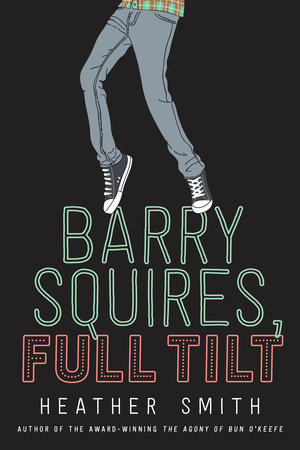 英文书名：BARRY SQUIRES, FULL TILT作    者：Heather Smith出 版 社：Penguin Teen/Penguin Random House Canada代理公司：TLA/ANA/Yao Zhang出版时间：2020年9月代理地区：中国大陆、台湾页    数：232页审读资料：电子稿类    型：12-14岁青少年文学小说版权已授：加拿大、美国、意大利获奖情况：longlisted for the Winterset AwardOne of the Globe and Mail’s Globe 100 Favorite Books of 2020One of CBC Books' Best Middle-Grade and Young Adult Books of 2020One of Canadian Children's Book News’ Best Books of 2020One of the Ontario Library Association's 2020 Best Bets selection, Young Adult Fiction category*由于作者是加拿大人，编辑可以申请来自加拿大政府的翻译资助，详情请参考官网：https://canadacouncil.ca/funding/grants/arts-abroad/translation 内容简介：当全速舞者在新宾果游戏厅开幕仪式上表演时，巴瑞·斯奎尔斯的心中突然回响着一个声音：他也应该成为一名爱尔兰踢踏舞者。然而巴里没有什么天赋，脾气也变化莫测，他的父母拒绝认真对待他的梦想，这使他走向明星之路遇到了阻碍。谢天谢地，巴瑞得到了一群活泼可爱的人们的全力支持，这其中包括：一直陪在他身边的祖母，斯奎尔斯奶奶；他可爱的小弟弟戈德；一位名叫安伊文·史蒂文的英国摇滚乐手；一群来自“离上帝更近一步”疗养院的老人；以及巴瑞的发小赛巴尔。《全速舞者巴瑞·斯奎尔斯》以幽默滑稽而又十分得体的“不敬”语气讲述，这本书带着读者在圣约翰的街道上嬉闹，并最终走进斯奎尔斯的家庭，在那里有悲剧发生，但却处处充满爱。作者简介：希瑟·史密斯（Heather Smith）著有三部青春文学小说（Bay Girl, The Agony of Bun O’Keefe和最近即将出版的Chicken Girl），一部中年级诗韵体小说（Ebb & Flow），以及三本绘本（Angus All Aglow, A Plan for Pops和即将于9月出版的The Phone Booth in Mr. Hirota’s Garden）。史密斯来自纽芬兰，现与丈夫和三个孩子住在安大略省的滑铁卢。她的东海岸根源激发了她的许多写作灵感。她的小说The Agony of Bun O'Keefe获得了Kirkus和Quill & Quire的星级评论，被Kirkus, Bank Street College of Education评为2017年最佳图书，获得Quill & Quire荣誉提名，入围Amy Mathers青少年图书奖和Geoffrey Bilson历史小说奖，获得White Raven精选图书奖，荣获Ruth & Sylvia Schwartz奖、White Pine奖，并已经确定改编成影视剧（Ilana C.Frank）。她的中年级诗韵体小说Ebb & Flow（Kids Can Press，2018年出版）获得了School Library Journal和Quill & Quire的星级评论，入围The Governor General奖，获得Winterset奖和TD加拿大儿童文学奖。媒体评价：“巴瑞对名望无拘无束的追求反而让他踏上了一次伟大的人性之旅。不落俗套、新奇古怪、富有激情！” ----Kirkus Reviews“这是一本让人读起来享受地直踏脚并且心情激动的书。” ---- Quill & Quire (Editor’s Choice)“新奇而又发自内心的书。”---- The St. John's Telegram“一部杰出的新作，不羁、机智且精彩。”----Canadian Children’s Book News (Red Maple selection)谢谢您的阅读！请将回馈信息发至：张瑶(Yao Zhang)安德鲁﹒纳伯格联合国际有限公司北京代表处北京市海淀区中关村大街甲59号中国人民大学文化大厦1705室, 邮编：100872电话：010-82449325传真：010-82504200Email: Yao@nurnberg.com.cn网址：www.nurnberg.com.cn微博：http://weibo.com/nurnberg豆瓣小站：http://site.douban.com/110577/微信订阅号：ANABJ2002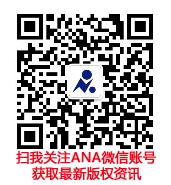 